 О пользе горячего питания школьника  Горячее питание в системе питания человека  очень важно. Многолетний опыт наблюдений врачей и педагогов показал, что учащиеся, не потребляющие во время учебного дня  горячую пищу, быстрее утомляются, чаще жалуются на головные боли, на усталость, на боли в желудке, плохой привкус во рту, плохое настроение и пониженную работоспособность. К тому же, согласно статистике, болезни желудка среди детей школьного возраста занимают второе место после заболеваний опорно–двигательного аппарата.Словом, всё больше фактов говорит в пользу обязательного горячего питания для всех школьников во время их пребывания в школе. Еще не так  давно статистика показывала, что школьники, особенно старшеклассники предпочитают не качественную еду, а чипсы, бутерброды, кока-колу, всевозможные рекламируемые сухарики. К счастью тенденция стала меняться и все больше старшеклассников склоняются к  тому, что при большой нагрузке в школе необходимо горячее питание. Освоение школьных программ требует от детей высокой умственной активности. Маленький человек, приобщающийся к знаниям, не только выполняет тяжелый труд, но одновременно и растет, развивается, и для всего этого он должен получать полноценное питание.Современный школьник должен есть не менее четырех раз в день, причем на завтрак, обед и ужин непременно должно быть горячее блюдо. Для растущего организма обязательны молоко, творог, сыр, кисломолочные продукты - источники кальция и белка. Дефицит кальция и фосфора также помогут восполнить рыбные блюда. В качестве гарнира лучше использовать не картошку или макароны, а тушеные или вареные овощи (капусту, свеклу, лук, морковь, бобовые, чеснок и капусту). За день школьники должны выпивать не менее двух литров жидкости, но не газированной воды, а фруктовых или овощных соков.Питание школьника должно быть сбалансированным. В меню школьника обязательно должны входить продукты, содержащие не только белки, жиры и углеводы, но и незаменимые аминокислоты, витамины, некоторые жирные кислоты, минералы и микроэлементы. Эти компоненты самостоятельно не синтезируются в организме, но необходимы для полноценного развития детского организма. Помните, правильно питание – залог здоровья!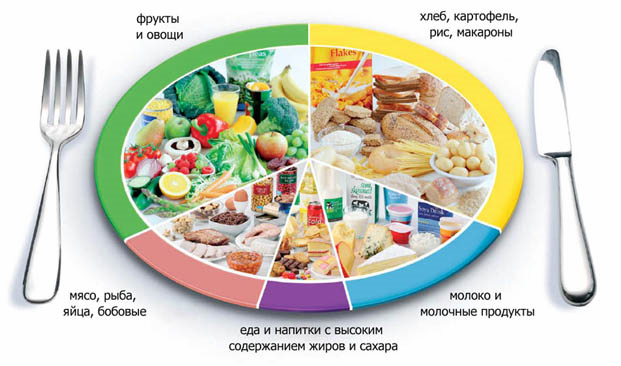 